History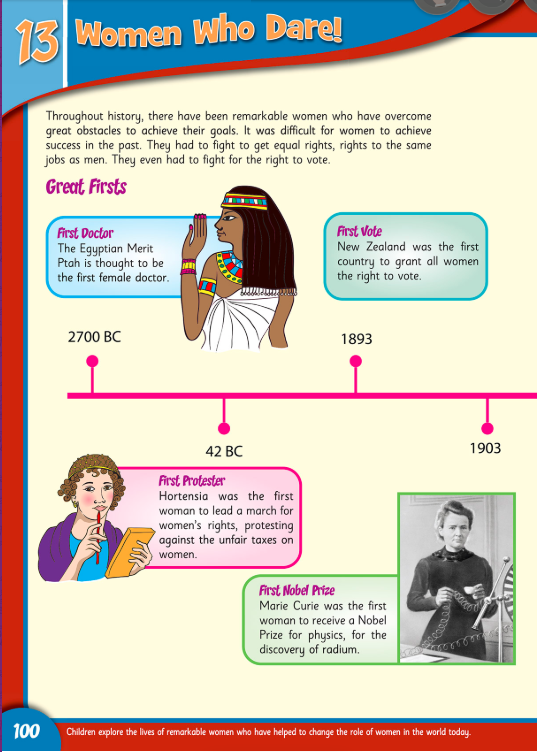 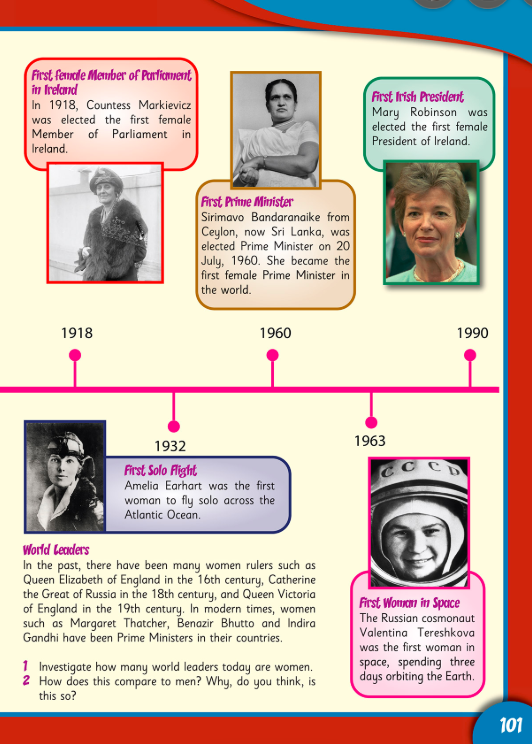 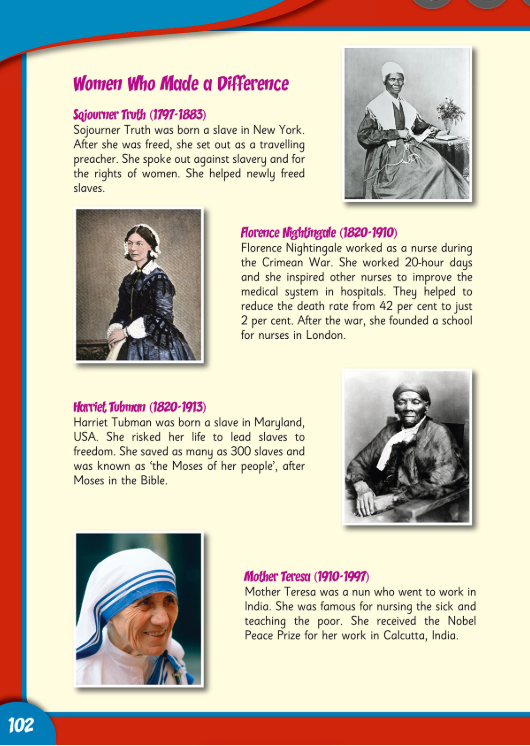 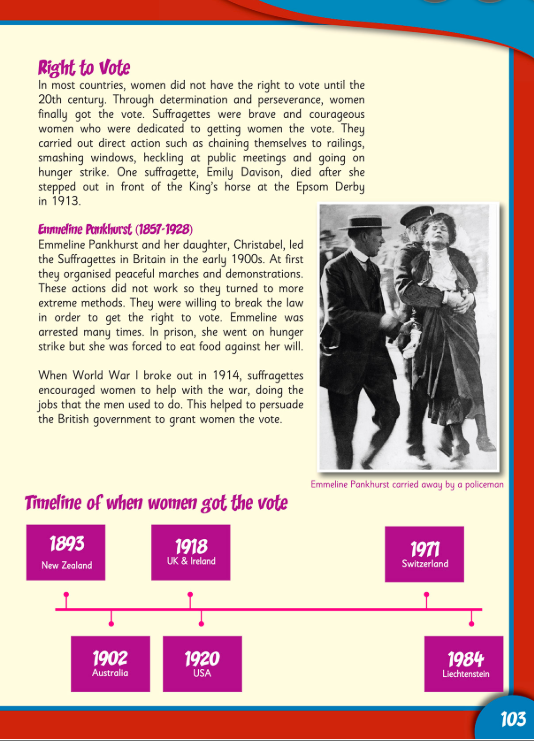 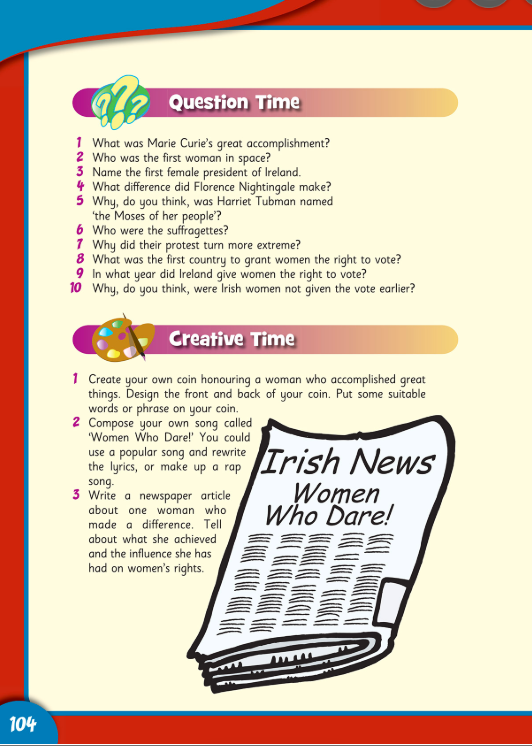 